ОБАВЕШТЕЊЕ О ЗАКЉУЧЕНОМ УГОВОРУЈНМВ 3/2018 за обуке за географски информациони систем (ГИС)Назив наручиоца: Министарство пољопривреде, шумарства и водопривреде – Управа за аграрна плаћања.Адреса наручиоца: Булевар краља Александра 84, Београд.Интернет страница наручиоца: www.uap.gov.rsВрста наручиоца: органи државне управе.Врста предмета: услуге.Врста поступка: јавна набавка мале вредности.Предмет набавке, назив и ознака из Општег речника набавки: услуге – обуке за географски информациони систем (ГИС), шифра из Општег речника набавки 79633000-0 (услуге у вези са усавршавањем особља).Уговорена вредност: 500.000,00 динара динара без ПДВ.Критеријум за доделу уговора: Позивом за подношење понуда и конкурсном документацијом, предвиђено је да се на понуђаче који су доставили прихватљиве понуде примени критеријум „најнижа понуђена цена“.Број примљених понуда: 1 (једна).Понуђена цена без ПДВ-а: Највиша:  500.000,00 динара без ПДВ Понуђена цена: Најнижа:  500.000,00 динара без ПДВНајвиша:  500.000,00 динара без ПДВПонуђена цена код прихватљивих понуда	:Најнижа: 500.000,00 динара без ПДВДатум доношења одлуке о додели уговора: 19.4.2018. године.Датум закључења уговора: 14.5.2018. године.Основни подаци о добављачу: (назив, седиште, матични број и законски заступници): MAPSOFT DOO BEOGRAD, са седиштем у Београду, ул. Устаничка 64/VII, матични број 17377817, законски заступник Игор Недељковић.Период важења уговора: До испуњења уговорних обавеза, а најкасније до 31.12.2018. године.КОМИСИЈА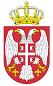 Република СрбијаМИНИСТАРСТВО ПОЉОПРИВРЕДЕ,ШУМАРСТВА И ВОДОПРИВРЕДЕУправа за аграрна плаћања               Број:  404-02-26/2018-07              Датум: 16.5.2018. годинеБеоград